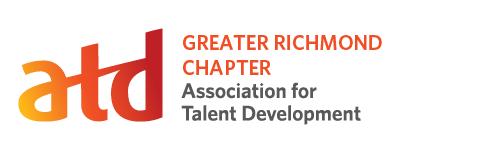 Chapter Leader Position Description: Director of CommunicationsPosition Summary:The Director of Communications will manage chapter communications with potential and existing members and increase participation to create a vibrant and engaging community for the chapter.Time Commitment:Term: One YearEstimated Time Requirements per month:Perform responsibilities of the position and participate in communications about chapter issues: 5 hoursPrepare monthly report: 1 hourAttend monthly board meeting: 1.5 hours plus travel time for in-person meetingsAttend monthly chapter meetings when possible: 2 hours plus travel timeParticipate in at least one chapter-wide committee: 2 hoursAttend Annual Chapter Leaders (ALC) conference (optional)Responsibilities:CommunicationsWrite, create, and send regular marketing emails for events and other updatesDevelop other marketing materials, such as promotional flyers and slidesWork with other Board Members to determine marketing strategy for each type of eventDevelop and implement a strategy to provide more information to membership, via regular website updates or a newsletterStay up-to-date on new communication tools and how other organizations are using them so that the chapter uses these technologies effectivelyEnsure all chapter-facing communication adheres to ATD branding guidelinesTrainingRecruit and train incoming Director of CommunicationsUpdate personal knowledge of ATD strategies and operations GeneralMay be asked to write articles for newsletterSupport and promote CARE and the strategic goals and action plans of the chapter Board ParticipationReports on status to the VP of Marketing on a regular basisParticipates in monthly board meetingsAttends chapter meetings, ATD International Conference & Exposition, and ATD Chapter Leaders Conference (ALC), as availableParticipates in other chapter events, committee meetings, and conferences as availableRepresents chapter professionally and ethically in all business functions/organizational activitiesQualifications:Member of Greater Richmond ATD ChapterMember of national ATD (recommended)Skilled in written and verbal communication, personal interaction, and problem-solving in a team environmentAbility to plan, organize, and execute activities as required by the positionAbility to complete projects within established timeframesWillingness to advocate for the chapter and represent chapter professionally and ethically in all business functions/organizational activities Time to attend board meetings and other chapter functions as required by this positionBenefits: Discounted membership for national ATDPaid membership for Greater Richmond ATD ChapterPaid attendance for Greater Richmond chapter eventsALC conference and hotel registrations (when appropriate)